UNIT 9: WHAT ARE THEY DOING?A. VOCABULARYB. GRAMMARI/ Thời hiện tại tiếp diễn1. Cấu trúcKhẳng định: S – be (am/is/are) – V-ingI + am + V-ingShe/ he/ it/ N + is + V-ingYou/ we/ they/ Ns +are + V-ingPhủ định: S – Be not – V-ingI + am not + V-ingShe/ he/ it/ N + isn’t + V-ingYou/ we/ they/ Ns +aren’t + V-ingNghi vấn: Be – S – V-ing?Are + you/ they/ Ns +V-ing?Is + she/ he/ it/ N + V-ing?2. Cách dùng Thì HTTD diễn tả một hành động đang diễn ra và kéo dài một thời gian ở hiện tại (thường có các trạng từ đi kèm: now, right now, at the moment, at present.)eg: The boys are playing baseball now.Thì HTTD cũng thường được dùng theo sau câu đề nghị, mệnh lệnh. (Có dấu chấm than “!”)eg: Be quiet! The children are studying.Đôi khi, thì HTTD được dùng để diễn đạt ý tương lai, khi đó nghĩa của nó tương đương “be going to + V” eg: I am cooking the meal tonight.3. Trạng từ Now = right now: ngay bây giờ. At the/ this moment = at present = at this time: hiện tại, lúc nàyCâu mệnh lệnh có dấu “!”II/ Câu hỏi đang làm gì tại thời điểm nóiĐể hỏi ai đó đang làm gì tại thời điểm nói, ta dùng câu hỏi “What are you doing + (trạng từ)?” và trả lời theo cấu trúc “I am + Ving + (trạng từ)”.Trường hợp chủ ngữ được thay bằng he/ she/ they/… ta hỏi như sau:What is he/ she doing + (trạng từ)? => He/ she is + Ving + (trạng từ).What are they doing + (trạng từ)? => They are + Ving + (trạng từ). VD:- What are you doing? - I’m cooking dinner.C. TASKExercise 1: Điền các động từ sau vào chỗ trống và chia ở dạng thức thích hợp1. What are you _____________ now?2. I am___________________ to music.3. They are ___________________ some pictures at present.4. My brother is ___________________ some yellow bananas.5. Are you ___________________ a video now? Yes, I am.6. She isn’t ___________________ chess with her friends now.7. Look! Tom is ___________________ a song.8. Is your teacher ___________________ a kite?ĐÁP ÁNExercise 2: Điền am/ is/ are vào chỗ trống1. I _____________ watching a puppet show.2. She _____________ doing exercise.3. They _____________ painting now.4. Ann and Lily _____________ skipping rope.5. _____________ you jumping on the road?6. _____________ he running at the moment?7. We _____________ not playing volleyball now.8. Watch out! The bus _____________ coming.Exercise 3: Chọn đáp án đúng1. He’s reading a book _____________ the classroomA. in			B. on			C. of			D. through2. Are you reading a text or _____________ a dictation?A. listening		B. having		C. making		D. writing3. _____________ are the pupils doing in the classroom?A. When		B. What		C. Where		D. Who4. At the blue table, they _____________ some boats.A. make		B. makes		C. are making	D. is making5. He’s making _____________ kite now.A. a			B. an			C. the			D. X6. Painting masks _____________ so exciting.A. be			B. to			C. is			D. much7. He’s _____________ at the puppet.A. having		B. giving		C. drawing		D. looking8. We are doing exercise in the school _____________.A. gym		B. lab			C. room		D. yardĐÁP ÁNExercise 4: TRUE or FALSE?It’s Monday today. We are in the Vietnamese class. Now all the pupils are looking at the board and writing a dictation. But some students are talking about the coming football match. We are listening to the teacher, Mr. Steve. He is writing a poem on the black board. The birds are singing and the sun is shining. Some women are riding their bike to the nearby market. It’s so relaxing here.1. Today is Sunday.							___________2. It’s the Vietnamese class	.					___________3. All the pupils are talking.					___________4. Mr. Steve is writing a poem on the black board.		___________ĐÁP ÁN1. F			2. T			3. F			4. TExercise 5: Nhìn vào tranh và đặt các câu về các hoạt động bạn nữ đang làm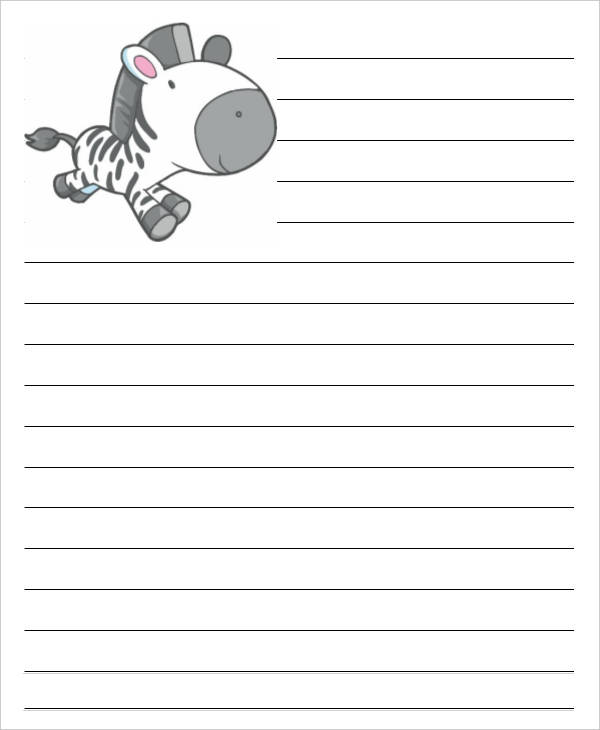 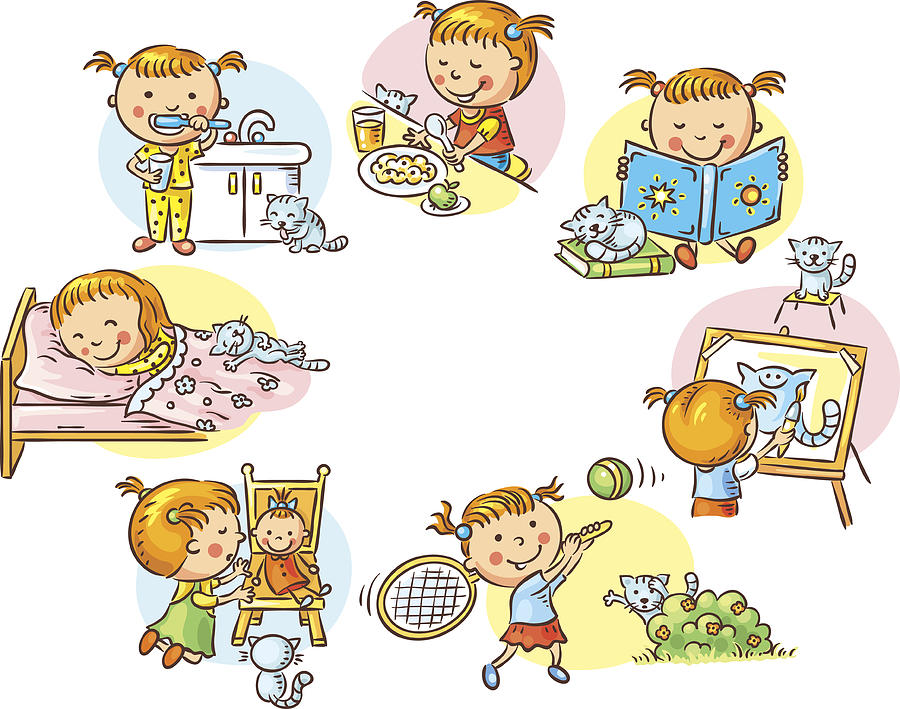 ĐÁP ÁN:1. She is sleeping.2. She is brushing her teeth.3. She is eating.4. She is reading a comic book.5. She is drawing. 6. She is playing tennis.7. She is playing with her doll.DictationBài chính tảExerciseLuyện thể thaoListenNgheMakeLàmMaskMặt nạPaintVẽPaperGiấyPlaneMáy bayPuppetCon rốiTextVăn bảnVideoĐoạn ghi hìnhWatchĐồng hồ đeo tayWriteViếtRedĐỏOrange	CamYellowVàngBlueXanh dươngPinkHồngBlackĐen White Trắngwatch		make 		listen		play	do		buy		paint		sing	1. doing2. listening3. painting4. buying5. watching6. playing7. singing8. making1. am2. is3. are4. are5. are6. is7. are8. is1. A2. D3. B4. C5. A6. C7. D8. A